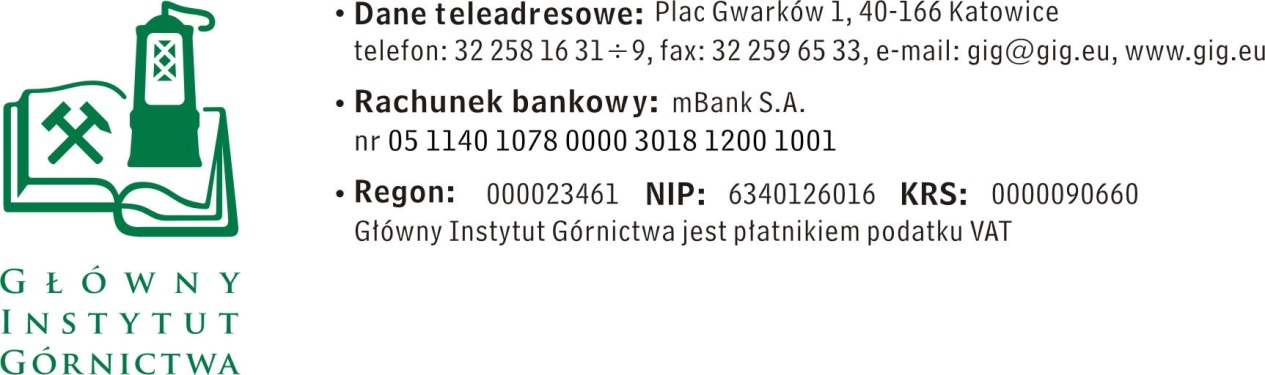 ZAPYTANIE OFERTOWE z dnia 18.07.2017 r. dotyczące świadczenia usług telekomunikacyjnych w zakresie mobilnego internetu po zmianach 19.07.2017Informacje ogólneZamawiający: Główny Instytut Górnictwa; Plac Gwarków 1; 40-166 Katowice.Do niniejszego zapytania ofertowego nie stosuje się przepisów ustawy Prawo 
zamówień publicznych z dnia 29 stycznia 2004 r. (Dz.U. z 2015 poz. 2164 z póź. zmianami).Opis przedmiotu zamówienia:Przedmiotem zamówienia w ramach niniejszego zapytania ofertowego jest dostarczenie usług  mobilnego Internetu wraz z urządzeniami wg. poniższej specyfikacji. Usługa dotyczy 81 abonamentów mobilnego internetu:75 abonamentów posiadanych przez Zamawiającego6 nowych abonamentów.Dla 44 abonamentów wymagane jest stałe IPPonadto z puli powyższych abonamentów Zamawiający wymaga:40 abonamentów na 24 miesiące wraz z wyspecyfikowanymi w dalszej części zapytania urządzeniami,41 abonamentów na 12 miesięcy bez urządzeń.Wymagania dotyczące urządzeń:10 routerów stacjonarnych o następującej specyfikacji:TechnologiaLTE Cat6 / HSPA+ / HSUPA / HSDPA / WCDMA / EDGE / GSMTransmisja danychLTE FDD (Kategoria 6): 	300Mb/s / 50Mb/s
LTE TDD (Kategoria 6): 	220Mb/s / 10+Mb/s
HSPA+ (Kategoria 24) 	42Mb/s / (Kategoria 6) 5.76Mb/s
WCDMA CS 	64kb/s / 64kb/s 
WCDMA PS 	384kb/ s / 384kb/s
EDGE Multi-slot Class 12 
GPRS Multi-slot Class 10Strona administracyjna WWW, pełna możliwość zarządzania routerem za pomocą przeglądarki WWW z poziomu komputera lub urządzenia mobilnego.Wyjście na antenę zewnętrzną dwa złączaProtokół WIFI 802.11 a/b/g/n/acUSB 2.0 U-disk (możliwość podłączenia pamięci masowej jako zasobu sieciowego)Wejscie na kartę SIM, 4 wejscia LAN (RJ45), port WAN/LAN (RJ45), 2 wejscia na port telefoniczny (RJ11), LTE DL 4 *2 MIMOFunkcje : Wybór pasma Wi-Fi (2.4 / 5.0 GHz), WPS, Limit liczby urządzeń Wi-Fi, Wybór mocy, szerokości i numeru kanału Wi-Fi, Obsługa SMS i USSD, Książka telefoniczna, Wybór mocy Wi-Fi, DHCP, Bindowanie MAC-IP, Firewall (Filtrowanie portów, Mapowanie portów, Filtrowanie URL, UPnP, DMZ, Zdalne zarządzanie WAN), FOTA, DDNS, Zapamiętywanie PIN karty SIM, SNTP, Backup (do i z pliku), Licznik danych, Limit danychPowyższe urządzenie ma zastosowanie w funkcjonującej infrastrukturze technicznej, dlatego Wykonawca dostarczy na wezwanie Zamawiającego 1 egzemplarz zaproponowanego routera w celu sprawdzenia poprawności działania w istniejącej sieci u Zamawiającego przed zakończeniem procedury wyboru Wykonawcy.30 routerów przenośnych o następującej specyfikacji:Zakres częstotliwości	GSM: 850 900 1800 1900 WCDMA: 850 900 1900, 2100 LTE: 800, 850, 1800, 2100,2600 Połączenie z komputerem	USB, WLAN Autoinstalacja	Tak Czytnik kart	Tak Złącze anteny zewnętrznej / Rodzaj złącza	Tak / TS-9 Obsługa wiadomości SMS	Tak Transmisja danych:GPRS	Tak EDGE	Tak UMTS	Tak HSDPA	Tak 21 MbpsHSUPA	Tak 5.76MbpsHSPA+ DC	Tak 42MbpsLTE	Tak 150/50MbpsCDMA	NieWi- Fi	Tak 802.11 a/b/g/n Aplikacja	Panel WWW Panel WWW	TakObsługiwane systemy operacyjne:Windows XP	Tak Windows Vista	Tak Windows 7	TakCzy kompatybilny z Windows 7 (64bit)	Tak Windows 8	TakGwarancja na urządzenia 24 miesiące.Gwarancja na baterie 12 miesięcy.Gwarancja na pozostałe akcesoria związane z urządzeniami 6 miesięcy.III.	Osoba do kontaktów z Wykonawcami:-	Piotr Hachuła -  tel. 32 259 26 47, mail: phachula@gig.eu IV.	Wymagania dotyczące Wykonawców oraz dokumenty wymagane wraz z ofertą:Wymagany termin ważności oferty: 30 dni od daty składania ofert.Ofertę należy złożyć na załączonym formularzu ofertowym – załącznik nr 1.Do oferty należy dołączyć następujące dokumenty:a)	Pełnomocnictwo do reprezentowania wykonawcy, jeśli nie wynika to z dokumentów rejestrowych (CEIDG lub KRS).V.	Warunki płatnościZapłata wynagrodzenia nastąpi przelewem na rachunek bankowy Wykonawcy, w terminie zgodnym z ofertą, liczonym od daty dostarczenia do Zamawiającego prawidłowo wystawionej faktury VAT.VI.	Kryteria oceny ofert oraz wybór najkorzystniejszej oferty.Kryterium oceny ofert: Cena brutto = 90% Termin płatności = 10%od 7- do 14 dni – 0 pkt. od 15 - do 21 dni – 5 pkt. od 22 - do 30 dni – 10 pkt.  Informujemy, że w przypadku zaakceptowania Państwa oferty zostaniecie o tym fakcie powiadomieni i zostanie wdrożone przygotowanie zamówienia.Cena podana przez Wykonawcę nie będzie podlegała zmianie w trakcie realizacji zamówienia.VII.	Miejsce i termin składania ofertOfertę według załączonego wzoru należy złożyć do dnia 25.07.2017 r. do godz. 12.00. pok. 9a budynek B Katowice 40-166 Pl. Gwarków 1Ofertę można złożyć drogą elektroniczną lub w siedzibie Zamawiającego:Główny Instytut GórnictwaPlac Gwarków 140-166 Katowicee-mail: phachula@gig.euZamawiający zastrzega sobie prawo do unieważnienia zapytania ofertowego w każdej chwili, bez podania przyczyny.Zamawiający informuje, iż ocenie podlegać będą tylko te oferty, które wpłyną do Zamawiającego w okresie od dnia wszczęcia niniejszego rozeznania rynku do dnia, w którym upłynie termin składania ofert.Zamawiający na etapie oceny ofert ma prawo zwrócić się z pytaniami do wykonawcy w celu wyjaśnienia treści oferty. Wykonawca jest zobowiązany do udzielenie wyjaśnienie w terminie wskazanym przez Zamawiającego pod rygorem odrzucenia ofertyVIII.	Rozpoczęcie wykonania zamówienia:Nie później niż 4 tygodnie od daty wyłonienia Wykonawcy.IX.	Załączniki:Formularz oferty.ZAPRASZAMY DO SKŁADANIA OFERTZałącznik nr 1 do Zapytania ofertowego.__________________pieczęć firmowa WykonawcyNazwa / Imię i nazwisko Wykonawcy:__________________________________________________________________________________________Adres: _______________________________Nr tel.: _________________ Nr faksu: ________________Adres e-mail: _________________________OFERTAz dnia ____________dotyczące świadczenia usług telekomunikacyjnych w zakresie mobilnego internetu.Niniejszym oferujemy cenę, zgodnie z warunkami zawartymi w Zapytaniu ofertowym za kwotę:netto: _________________________ PLN,VAT – ___%, wartość ___________________ PLN,brutto: _______________________________ PLN.słownie: ______________________________________________________________termin płatności: ………………………………………..2.	Oświadczenie Wykonawcy:2.1	Oświadczam, że cena brutto obejmuje wszystkie koszty związane z realizacją przedmiotu 
zamówienia.2.2	Oświadczam, że spełniam wszystkie wymagania zawarte w Zapytaniu ofertowym.2.3	Oświadczam, że uzyskałem od Zamawiającego wszelkie informacje niezbędne do rzetelnego sporządzenia niniejszej oferty.2.4	Oświadczam, że uznaję się za związanego treścią złożonej oferty, przez okres 30 dni od daty jej złożenia.2.5	Oświadczam, że znane mi są zasady wyboru Wykonawcy i nie wnoszę do nich 
zastrzeżeń._____________________________					____________________________(miejscowość, data)							                     (podpis)